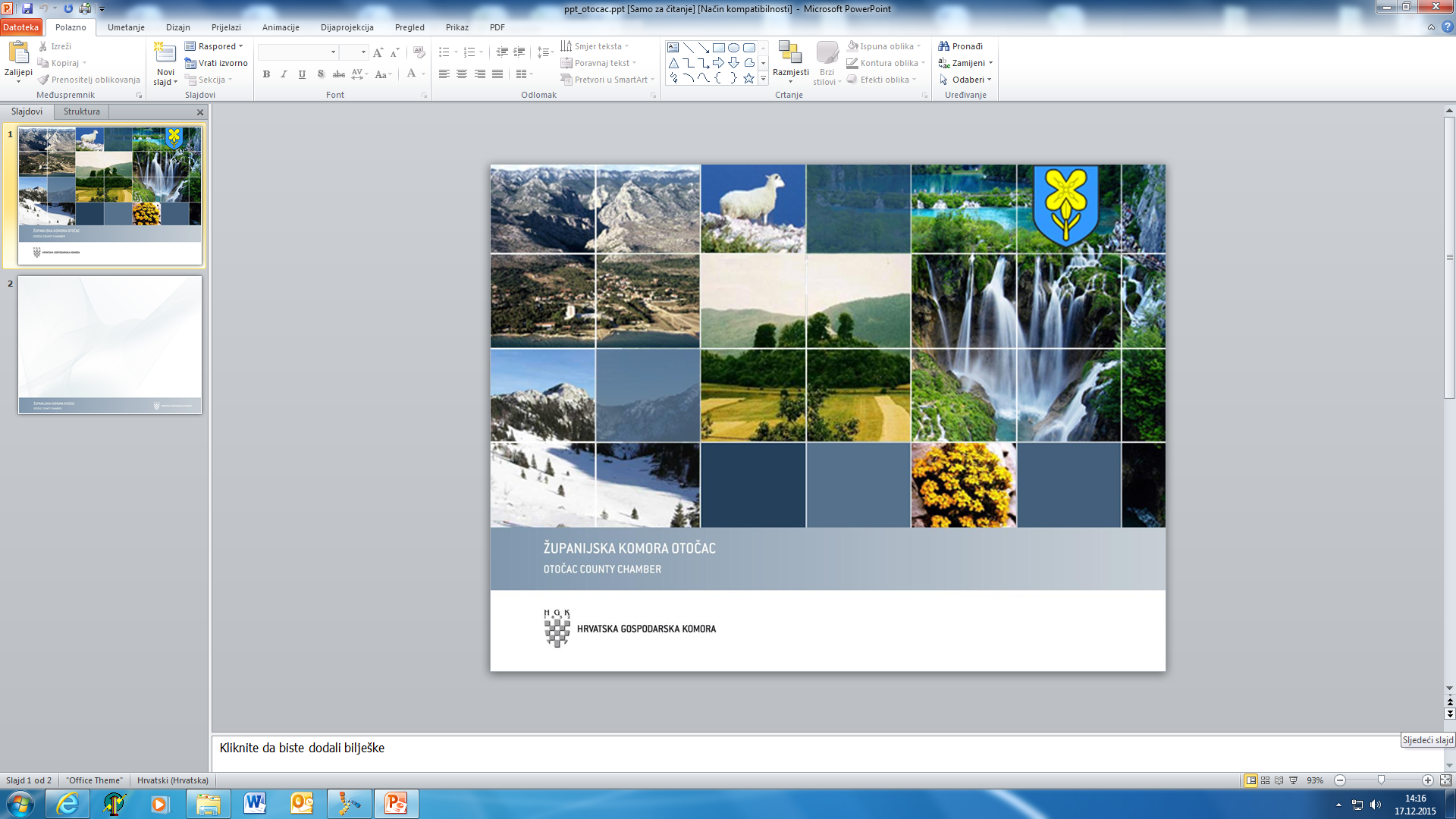 „Knjiga izmijenjenih županijskih voznih redova 2015-2016“ Otočac, svibanj  2015.